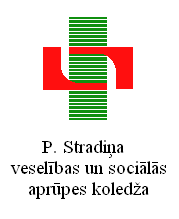 LATVIJAS UNIVERSITĀTES AĢENTŪRALATVIJAS UNIVERSITĀTES P. STRADIŅA MEDICĪNAS KOLEDŽAReģ.Nr. 90000031813, Vidus prospekts 38, Jūrmalā, LV-2010 Tālrunis +371 ,  +371 , e-pasts: lupsk.kanceleja@gmail.com __________________________________________________________________________________________APSTIPRINĀTSLatvijas Universitātes P.Stradiņa medicīnas koledžasIepirkuma komisijas2016. gada 14. jūlija sēdēProtokols Nr. 12IEPIRKUMA„Papīru un ziepju padevēju un to uzpildes produktu iegāde Latvijas Universitātes P. Stradiņa medicīnas koledžas vajadzībām”NOLIKUMSIdentifikācijas nr. LU PSK 2016/5Jūrmala, 2016VISPĀRĪGĀ INFORMĀCIJAIepirkuma metodeIepirkums LR likuma „Publisko iepirkumu likums” 8.2 pantā noteiktajā kārtībā.Iepirkuma identifikācijas numursLU PSK 2016/5Pasūtītājs: Latvijas Universitātes aģentūra „Latvijas Universitātes P.Stradiņa medicīnas koledža”.Reģistrācijas nr. 90000031813Adrese: Vidus prospekts 38, Jūrmala, LV-2010Tālruņa nr.: +371 25448404, +371 67752507, faksa nr. +371 67752214E-pasta adrese: lupsk.kanceleja@gmail.com Iepirkumu organizē iepirkuma komisija, kas izveidota, pamatojoties uz Latvijas Universitātes P.Stradiņa medicīnas koledžas direktores 2015. gada 16. janvāra rīkojumu nr. 1.7/9Iepirkuma dokumentācija ir brīvi un tieši pieejama elektroniskā formā Latvijas Universitātes P.Stradiņa medicīnas koledžas mājaslapā internetā www.psk.lu.lv sadaļā „Iepirkumi” 2016. gads. Lejupielādējot iepirkuma nolikumu, ieinteresētais pretendents uzņemas atbildību sekot līdzi turpmākām izmaiņām iepirkumā, iepirkuma nolikumā, kā arī par iepirkuma komisijas sniegtajām atbildēm uz ieinteresēto pretendentu jautājumiem, kas tiek publicētas Latvijas Universitātes P.Stradiņa medicīnas koledžas mājaslapā internetā www.psk.lu.lv sadaļā „Iepirkumi” 2016. gads pie iepirkuma nolikuma.Kontaktpersona: iepirkumu speciāliste Laura Mihailovska, tālr. nr. 26555861, e-pasts: laura.mihailovska@inbox.lvINFORMĀCIJA PAR IEPIRKUMA PRIEKŠMETUIepirkuma priekšmeta aprakstsIepirkuma priekšmets ir papīru un ziepju padevēju un to uzpildes produktu iegāde Latvijas Universitātes P.Stradiņa medicīnas koledžas vajadzībām.CPV kods: 33700000-7.Iepirkuma priekšmetam ir 1 (viena) daļa.Piedāvājums jāiesniedz par visu 2. pielikumā „Tehniskā specifikācija” norādīto apjomu. Piedāvājuma izvēles kritērijs: piedāvājums, kas atbilst nolikumā minētajām prasībām un tehniskajai specifikācijai, ar viszemāko cenu euro (bez PVN).Pasūtītājs iegādājas tādu preču daudzumu, kāds nepieciešams tā darbības nodrošināšanai. Līguma izpildes vieta un laiksPreces piegādes vieta: Vidus prospekts 38, Jūrmala, LV-2010.Līguma izpildes laiks: 12 mēneši no pirkuma līguma parakstīšanas dienas.PIEDĀVĀJUMA NOFORMĒŠANAPretendents sagatavo un iesniedz piedāvājumu saskaņā ar iepirkuma nolikumu un tam pievienoto pielikumu noteiktajām prasībām. Pretendents drīkst iesniegt 1 (vienu) piedāvājumu iepirkumā. Pretendenti, kuri iesnieguši divus vai vairākus piedāvājumus iepirkumā, tiks izslēgti no turpmākas dalības iepirkumā.  Piedāvājums iesniedzams necaurspīdīgā aploksnē. Aploksnei jābūt aizlīmētai un aizvēruma joslai apzīmogotai ar pretendenta zīmogu. Uz aploksnes norādāma sekojoša informācija:Pasūtītāja nosaukums un adrese – Iepirkuma komisijai, Latvijas Universitātes aģentūra „Latvijas Universitātes P.Stradiņa medicīnas koledža”, Vidus prospekts 38, Jūrmala, LV-2010;Pretendenta nosaukums un adrese;Norāde „Piedāvājums iepirkumā “Papīru un ziepju padevēju un to uzpildes produktu iegāde Latvijas Universitātes P.Stradiņa medicīnas koledžas vajadzībām””, identifikācijas nr. LU PSK 2016/5;norāde „Atvērt tikai iepirkuma komisijas klātbūtnē”.  Piedāvājums jāiesniedz 1 (vienā) eksemplārā (oriģināls).Piedāvājuma dokumenti jāsagatavo atbilstoši Dokumentu juridiskā spēka likuma un Ministru kabineta 28.09.2010. noteikumu Nr. 916 „Dokumentu izstrādāšanas un noformēšanas kārtība” prasībām. Piedāvājums jāsagatavo latviešu valodā, datordrukā. Dokumentiem (piemēram, apliecinājumi, pilnvarojumi, sertifikāti, autorizācijas vēstules, atbilstības deklarācijas u.tml.), kuri iesniegti svešvalodās, jāpievieno tulkojumi valsts valodā saskaņā ar Ministru kabineta 2000. gada 22. augusta noteikumiem Nr. 291 „Kārtība, kādā apliecināmi dokumentu tulkojumi valsts valodā”. Iesniedzot piedāvājumu, pretendents ir tiesīgs visu iesniegto dokumentu tulkojumu pareizību apliecināt ar vienu apliecinājumu.Dokumentu kopijām jābūt apliecinātām normatīvajos aktos noteiktajā kārtībā. Iesniedzot piedāvājumu, pretendents ir tiesīgs visu iesniegto dokumentu atvasinājumu pareizību apliecināt ar vienu apliecinājumu. Ja iepirkuma komisijai rodas šaubas par iesniegtā dokumenta kopijas autentiskumu, tā pieprasa, lai pretendents uzrāda dokumenta oriģinālu.  Piedāvājuma dokumentiem jābūt caurauklotiem tā, lai dokumentus nebūtu iespējams atdalīt, lapām jābūt sanumurētām, ko beigās apstiprina ar pretendenta vadītāja vai pretendenta pilnvarotās personas parakstu, paraksta atšifrējumu, amata nosaukumu, zīmoga nospiedumu, vietas nosaukumu, datumu un norādi par kopējo lappušu skaitu, kam jāatbilst piedāvājumā pievienotajam satura rādītājam. Ja pretendents pievieno piedāvājumam reklāmas materiālus, brošūras, katalogus un citus informatīvus materiālus (var būt arī svešvalodās (angļu, vācu)), tos necauršuj, bet uz katra pievienotā materiāla norādāms pretendenta nosaukums un kontaktinformācija. Ja attiecībā uz iepirkuma priekšmetu nepieciešams ievērot komercnoslēpuma aizsardzības prasības, pretendents to skaidri norāda piedāvājumā. Šajā punktā minētā prasība neattiecas uz informāciju, kas ir vispārpieejama saskaņā ar Publisko iepirkumu likumu un citiem normatīvajiem aktiem. Piedāvājumā iekļautajiem dokumentiem jābūt skaidri salasāmiem, lai izvairītos no jebkādām šaubām un pārpratumiem, bez iestarpinājumiem, dzēsumiem vai labojumiem.Iepirkumā iesniegtie piedāvājumi, kas iesniegti līdz piedāvājuma iesniegšanas termiņa beigām, netiek atdoti atpakaļ pretendentiem. Iepirkuma komisija pieņem izskatīšanai tikai tos pretendentu piedāvājumus, kas noformēti atbilstoši šā nolikuma 3.3. punkta prasībām. Pretendents sedz visas izmaksas, kas saistītas ar piedāvājuma sagatavošanu un iesniegšanu Latvijas Universitātes aģentūrai „Latvijas Universitātes P.Stradiņa medicīnas koledža”.  PIEDĀVĀJUMU IESNIEGŠANAS VIETA, DATUMS, LAIKS UN KĀRTĪBAPretendents piedāvājumu var iesniegt līdz 2016. gada 27. jūlijam, plkst. 11:00, Vidus prospektā 38, Jūrmalā, Latvijas Universitātes aģentūrā „Latvijas Universitātes P.Stradiņa medicīnas koledža” 2. korpusa 2. stāvā iepirkumu speciālistei Laurai Mihailovskai vai 3.korpusa 2.stāvā nekustamā īpašuma pārvaldnieka p.i. Jānim Oliņam darba dienās no plkst. 09:00 – 15:00, iesniedzot personīgi vai atsūtot pa pastu. Pasta sūtījumam jābūt nogādātam Vidus prospektā 38, Jūrmalā, Latvijas Universitātes aģentūrā „Latvijas Universitātes P.Stradiņa medicīnas koledža” līdz augstākminētajam termiņam. Termiņš un iesniegšanas adrese attiecas uz jebkura veida pasta, kurjerpasta un citiem piegādes veidiem. Pasūtītājs piedāvājumu reģistrē iesniegšanas secībā. Piedāvājumi, kuri tiks saņemti pēc iepirkuma nolikumā noteiktā piedāvājumu iesniegšanas termiņa beigām, netiks izskatīti un, marķēti ar uzrakstu „NOKAVĒTS”, neatvērtā veidā atdoti vai nosūtīti atpakaļ pretendentam.NOSACĪJUMI PRETENDENTA DALĪBAI IEPIRKUMĀPretendentam jāatbilst šādām prasībām:Pretendents ir reģistrēts normatīvajos aktos noteiktajos gadījumos un kārtībā Latvijas Republikas vai līdzvērtīgos ārvalstu reģistros (ja normatīvie akti to paredz). Attiecībā uz pretendentu nav iestājies jebkurš no Publisko iepirkumu likuma 8.2 panta piektajā daļā noteiktajiem izslēgšanas nosacījumiem, un nav tādu apstākļu, kuri pretendentam liegtu piedalīties iepirkumā saskaņā ar Publisko iepirkumu likumā noteiktajām prasībām.   Pretendents ir piedāvātās preces ražotāja vai tā oficiālā pārstāvja pilnvarots veikt piedāvātās preces piegādi. Pretendenta rīcībā ir atbilstoši apmācīts (-i) speciālists (-i), kurš (-i) ir tiesīgs (-i) veikt piedāvātās preces garantijas apkopi un remontu nepieciešamības gadījumā, kur attiecināms.Pretendents ir veicis šī nolikuma prasībām atbilstošas preces piegādes līdzvērtīgā apjomā.Iepirkuma komisija izslēdz pretendentu no dalības iepirkumā, ja tas neatbilst šā nolikuma 5.1.punktā minētajām prasībām.PRETENDENTA IESNIEDZAMIE DOKUMENTITitullapa, kas satur pretendenta nosaukumu, adresi, reģistrācijas numuru, tālruņa numuru, faksa numuru, e-pasta adresi un norādi: Piedāvājums iepirkumā „Papīru un ziepju padevēju un to uzpildes produktu iegāde Latvijas Universitātes P.Stradiņa medicīnas koledžas vajadzībām”, identifikācijas nr. LU PSK 2016/5. Satura rādītājs (brīvā formā).Pieteikums dalībai iepirkumā (pieteikuma forma 1. pielikumā).Atlases dokumenti:dokuments, kas apliecina piedāvājuma parakstītāja personas likumiskās pārstāvības tiesības (oriģināls vai pretendenta apliecināta kopija); ārvalstī reģistrētam vai pastāvīgi dzīvojošam pretendentam jāiesniedz attiecīgās kompetentās institūcijas izsniegts dokuments (kopija), kas apliecina pretendenta reģistrāciju atbilstoši tās valsts normatīvo aktu prasībām (ja attiecīgās valsts normatīvais regulējums neparedz reģistrācijas dokumenta izdošanu, tad pretendents norāda kompetento iestādi attiecīgajā valstī, kas var apliecināt reģistrācijas faktu);pretendenta apliecinājums (forma 4.pielikumā) par veiktām, šī nolikuma prasībām atbilstošām preču piegādēm līdzvērtīgā apjomā;ne mazāk kā 2 (divas) pozitīvas rakstveida atsauksmes no pretendenta klientiem par veiktām, šī nolikuma prasībām atbilstošām preču piegādēm;piedāvātās preces ražotāja vai tā oficiālā pārstāvja apliecinājums, kas pierāda pretendenta tiesības veikt piedāvātās preces piegādi; pretendenta apliecinājums, kas apliecina, ka pretendents preces garantijas apkopes un remonta pakalpojuma sniegšanā preces garantijas laikā piesaistīs 5.1.3.punktā noteikto (-os) speciālistu (-us).Tehniskais piedāvājums.Tehniskais piedāvājums jāsagatavo atbilstoši tehniskajai specifikācijai (tehniskā specifikācija 2. pielikumā) un tehniskā piedāvājuma formai (tehniskā piedāvājuma forma 3. pielikumā). Piedāvātajai precei jāatbilst nolikuma 2. pielikumā “Tehniskā specifikācija” noteiktajām tehniskajām prasībām.Tehniskajā piedāvājumā jāiekļauj preces ražotāja izdotā tehniskā dokumentācija par preci (apraksts, instrukcija, drošības datu lapas u.tml.). Tehniskā dokumentācija jāiesniedz ar tādu detalizācijas pakāpi, lai kopā ar tehnisko piedāvājumu būtu iespēja pārliecināties par piedāvātās preces atbilstību pieprasītajiem parametriem, raksturlielumiem. Tehniskajā piedāvājumā jāpievieno preču attēli un preču kodi. Tehniskajā piedāvājumā jāpievieno identificēti preču paraugi (papīra loksnes) tehniskās specifikācijas pozīcijās Nr. 2 un Nr.4.Tehniskais piedāvājums jāpievieno arī elektroniskā datu nesējā.Finanšu piedāvājums.Finanšu piedāvājumā cenas ir jānorāda euro, uzrādot divus ciparus aiz komata. Finanšu piedāvājumā cenas ir izteiktas euro bez pievienotās vērtības nodokļa (PVN), atsevišķi norādot PVN, un kopējo summu euro ar PVN. Ja finanšu piedāvājumā kāda pozīcija ir bezmaksas, tad tajā cena ir jānorāda 0,00 EUR. Finanšu piedāvājums jāsagatavo atbilstoši šī nolikuma 5. pielikumā norādītajai finanšu piedāvājuma formai. Finanšu piedāvājumā iekļauj visas izmaksas, kas saistītas ar iepirkuma pilnīgu un kvalitatīvu izpildi.Finanšu piedāvājums jāpievieno arī elektroniskā datu nesējā.PIEDĀVĀJUMU VĒRTĒŠANA, LĒMUMA PIEŅEMŠANA UN LĪGUMA SLĒGŠANAPiedāvājumi, kas iesniegti pēc nolikumā norādītā piedāvājumu iesniegšanas termiņa, netiks vērtēti.Iepirkuma komisija atbilstoši Publisko iepirkumu likuma 8.2 panta devītajai daļai pēc piedāvājumu iesniegšanas termiņa beigām atver un sāk vērtēt iesniegtos pretendentu piedāvājumus. Iepirkuma komisija piedāvājumus vērtē atbilstoši šajā nolikumā izvirzītajām prasībām un kritērijiem.   Piedāvājuma atbilstība šajā nolikumā izvirzītajām prasībām un kritērijiem tiek vērtēta secīgos četros etapos:atbilstība noformējuma prasībām;atbilstība atlases prasībām;atbilstība tehniskajām prasībām;viszemākās cenas noteikšana. Iepirkuma komisija:Pēc piedāvājuma atvēršanas veic piedāvājuma noformējuma pārbaudi atbilstoši nolikuma 3.punktā minētajām prasībām un vai ir iesniegti 6.1., 6.2., un 6.3.punktā noteiktie dokumenti. Konstatējot neatbilstību kādai no izvirzītajām prasībām, iepirkuma komisija var lemt par pretendenta izslēgšanu no turpmākas dalības iepirkumā vai piedāvājuma tālāku izskatīšanu.     Veic pretendentu atlasi, kuras laikā veiks nolikuma 6.4. punktā noteikto dokumentu pārbaudi. Konstatējot piedāvājuma neatbilstību kādai no atlases prasībām, iepirkuma komisija tālāk šo piedāvājumu neizskata un izslēdz pretendentu no turpmākas dalības iepirkumā. Veic iesniegtā tehniskā piedāvājuma atbilstības pārbaudi, kuras laikā izvērtē iesniegtā tehniskā piedāvājuma atbilstību nolikuma 2. pielikumā noteiktajām prasībām, t.sk., tehniskā piedāvājuma noformējumam. Veic iesniegto preču paraugu atbilstības pārbaudi, kuras rezultātus dokumentēs 7.pielikumā. Ja iesniegtais tehniskais piedāvājums neatbilst 2.pielikumā noteiktajām prasībām, iepirkuma komisija tālāk šo piedāvājumu neizskata un izslēdz pretendentu no turpmākas dalības iepirkumā.Veic iesniegtā finanšu piedāvājuma atbilstības pārbaudi, kuras laikā izvērtē iesniegtā finanšu piedāvājuma atbilstību nolikuma 5. pielikumā noteiktajām prasībām, t.sk., finanšu piedāvājuma noformējumam. Ja iesniegtais finanšu piedāvājums neatbilst nolikuma prasībām, iepirkuma komisija tālāk šo piedāvājumu neizskata un izslēdz pretendentu no turpmākas dalības iepirkumā.Pārbauda, vai finanšu piedāvājumā nav aritmētisku kļūdu. Ja iepirkuma komisija konstatē šādas kļūdas, tā šīs kļūdas izlabo. Par kļūdu labojumu un laboto piedāvājuma summu iepirkuma komisija paziņo pretendentam, kura pieļautās kļūdas labotas. Novērtējot un salīdzinot piedāvājumus, kuros bijušas aritmētiskās kļūdas, iepirkuma komisija ņem vērā izlabotās cenas. Lai pārbaudītu, vai pretendents nav izslēdzams no dalības iepirkumā Publisko iepirkumu likuma 8.2 panta piektās daļas 1., 2. vai 3.punktā minēto apstākļu dēļ, iepirkuma komisija:attiecībā uz Latvijā reģistrētu vai pastāvīgi dzīvojošu pretendentu un Publisko iepirkumu likuma 8.2 panta piektās daļas 3.punktā minēto personu, izmantojot Ministru kabineta noteikto informācijas sistēmu, Ministru kabineta noteiktajā kārtībā iegūst informāciju:par Publisko iepirkumu likuma 8.2 panta piektās daļas 1. punktā minētajiem faktiem – no Uzņēmuma reģistra;par Publisko iepirkumu likuma 8.2 panta piektās daļas 2. punktā minēto faktu – no Valsts ieņēmumu dienesta. Iepirkuma komisija attiecīgo informāciju no Valsts ieņēmumu dienesta ir tiesīga saņemt, neprasot pretendenta un Publisko iepirkumu likuma 8.2 panta piektās daļas 3.punktā minētās personas piekrišanu;attiecībā uz ārvalstī reģistrētu vai pastāvīgi dzīvojošu pretendentu un Publisko iepirkumu likuma 8.2 panta piektās daļas 3.punktā minēto personu pieprasa, lai pretendents iesniedz attiecīgās kompetentās institūcijas izziņu, kas apliecina, ka uz to un Publisko iepirkumu likuma 8.2 panta piektās daļas 3.punktā minēto personu neattiecas Publisko iepirkumu likuma 8.2 panta piektajā daļā noteiktie gadījumi. Termiņu izziņas iesniegšanai iepirkuma komisija nosaka ne īsāku par 10 darbdienām pēc pieprasījuma izsniegšanas vai nosūtīšanas dienas. Ja attiecīgais pretendents noteiktajā termiņā neiesniedz minēto izziņu, iepirkuma komisija to izslēdz no dalības iepirkumā.   Atkarībā no atbilstoši Publisko iepirkumu likuma 8.2 panta septītās daļas 1.punkta „b” apakšpunktam veiktās pārbaudes rezultātiem iepirkuma komisija:neizslēdz pretendentu no dalības iepirkumā, ja konstatē, ka saskaņā ar Ministru kabineta noteiktajā informācijas sistēmā esošo informāciju pretendentam un Publisko iepirkumu likuma 8.2 panta piektās daļas 3.punktā minētajai personai nav nodokļu parādu, tajā skaitā valsts sociālās apdrošināšanas obligāto iemaksu parādu, kas kopsummā pārsniedz 150 euro; informē pretendentu par to, ka saskaņā ar Valsts ieņēmumu dienesta publiskajā nodokļu parādnieku datubāzē pēdējās datu aktualizācijas datumā ievietoto informāciju ir konstatēts, ka tam vai Publisko iepirkumu likuma 8.2 panta piektās daļas 3.punktā minētajai personai dienā, kad paziņojums par plānoto līgumu publicēts Iepirkumu uzraudzības biroja mājaslapā, vai dienā, kad iepirkuma komisija pieņēmusi lēmumu par iepirkuma uzsākšanu, ja attiecībā uz iepirkumu nav jāpublicē paziņojums par plānoto līgumu, vai arī dienā, kad pieņemts lēmums par iespējamu līguma slēgšanas tiesību piešķiršanu, ir nodokļu parādi, tajā skaitā valsts sociālās apdrošināšanas obligāto iemaksu parādi, kas kopsummā pārsniedz 150 euro, un nosaka termiņu – 10 dienas pēc informācijas izsniegšanas vai nosūtīšanas dienas – apliecinājuma iesniegšanai. Pretendents, lai apliecinātu, ka tam un Publisko iepirkumu likuma 8.2 panta piektās daļas 3.punktā minētajai personai nebija nodokļu parādu, tajā skaitā valsts sociālās apdrošināšanas obligāto iemaksu parādu, kas kopsummā pārsniedz 150 euro, iesniedz attiecīgās personas vai tās pārstāvja apliecinātu izdruku no Valsts ieņēmumu dienesta elektroniskās deklarēšanas sistēmas par to, ka attiecīgajai personai nebija nodokļu parādu, tajā skaitā valsts sociālās apdrošināšanas iemaksu parādu, kas kopsummā pārsniedz 150 euro. Ja noteiktajā termiņā minētais apliecinājums nav iesniegts, iepirkuma komisija pretendentu izslēdz no dalības iepirkumā. Iepirkuma komisija par iepirkuma uzvarētāju atzīst to pretendentu, kurš izraudzīts atbilstoši noteiktajām prasībām un kritērijiem, nav izslēdzams no dalības iepirkumā saskaņā ar Publisko iepirkumu likuma 8.2 panta piekto daļu un kura piedāvājums iepirkumā atbilst nolikumā minētajām prasībām, tehniskajai specifikācijai un finanšu piedāvājumā norādītā kopējā cena euro (bez PVN) iepirkumā ir viszemākā.Lēmumā, ar kuru tiek noteikts uzvarētājs, papildus norāda visus noraidītos pretendentus un to noraidīšanas iemeslus, visu pretendentu piedāvātās līgumcenas iepirkumā un par uzvarētāju noteiktā pretendenta salīdzinošās priekšrocības. Iepirkuma komisija informē visus pretendentus par iepirkumā izraudzīto pretendentu vai pretendentiem triju darbdienu laikā pēc lēmuma pieņemšanas. Pasūtītājs savā mājaslapā internetā www.psk.lu.lv nodrošina brīvu un tiešu elektronisku pieeju Publisko iepirkumu likuma 8.2 panta devītajā daļā minētajam lēmumam. Pasūtītājs triju darbdienu laikā pēc pretendenta pieprasījuma saņemšanas izsniedz vai nosūta pretendentam Publisko iepirkumu likuma 8.2 panta devītajā daļā minēto lēmumu. Pasūtītājs slēdz iepirkuma līgumu ar iepirkuma komisijas izraudzīto pretendentu iepirkuma daļā. Pasūtītājs ir tiesīgs pārtraukt iepirkumu un neslēgt līgumu, ja tam ir objektīvs pamatojums. IEPIRKUMA LĪGUMA NOSACĪJUMIPasūtītājs slēdz līgumu ar iepirkuma komisijas izraudzīto pretendentu.Pasūtītājs slēdz līgumu, pamatojoties uz pretendenta piedāvājumu, saskaņā ar šī nolikuma noteikumiem.Līgumu sagatavo pasūtītājs un iesniedz tam pretendentam, par kuru iepirkuma komisija pieņēmusi lēmumu slēgt līgumu. Līguma projekts ietverts šī nolikuma 6.pielikumā.  Ja iepirkumā izraudzītais pretendents nenoslēdz līgumu ar pasūtītāju 10 dienu laikā, tiek uzskatīts, ka pretendents ir atteicies no iepirkuma pildīšanas, un pasūtītājs pieņem lēmumu slēgt līgumu ar nākamo pretendentu, kurš iesniedzis piedāvājumu ar viszemāko cenu. IEPIRKUMA KOMISIJAS TIESĪBAS UN PIENĀKUMIIepirkuma komisijas tiesībasPieaicināt komisijas darbā ekspertus.Pieprasīt, lai pretendents rakstiski precizē vai izskaidro informāciju par savu piedāvājumu (tiktāl, lai netiktu mainīts piedāvājums un tajā ietvertā informācija pēc būtības).Pieprasīt, lai pretendents uzrāda iesniegto dokumentu kopiju oriģinālus.Noteikt termiņu, līdz kuram pretendentam jāsniedz atbilde, ja komisija pieprasa, lai pretendents precizē vai izskaidro informāciju par savu piedāvājumu.Ja pretendents neiesniedz iepirkuma komisijas pieprasītās ziņas vai skaidrojumus, vērtēt piedāvājumu atbilstoši tiem dokumentiem, kas iekļauti piedāvājumā. Pārbaudīt nepieciešamo informāciju kompetentā institūcijā, publiski pieejamās datu bāzēs vai citos publiski pieejamos avotos, ja tas nepieciešams piedāvājumu atbilstības pārbaudei.Izvēlēties nākamo piedāvājumu ar viszemāko cenu, kas atbilst nolikumā un tehniskajā specifikācijā noteiktajām prasībām, ja izraudzītais pretendents atsakās slēgt iepirkuma līgumu vai ir cits objektīvs pamatojums.Normatīvajos aktos paredzētajos gadījumos izbeigt vai pārtraukt iepirkumu bez līguma noslēgšanas.Citas tiesības saskaņā ar šo nolikumu un normatīvajiem aktiem. Iepirkuma komisijas pienākumiNodrošināt brīvu un tiešu pieeju iepirkuma dokumentiem pasūtītāja mājaslapā internetā www.psk.lu.lv sadaļā „Iepirkumi”.Nodrošināt iepirkuma norisi un dokumentēšanu.Vērtēt pretendentus un to iesniegtos piedāvājumus saskaņā ar Publisko iepirkumu likumu, citiem normatīvajiem aktiem un šo nolikumu.Rakstiski informēt visus pretendentus par iepirkuma rezultātiem pēc lēmuma pieņemšanas.Citi pienākumi saskaņā ar šo nolikumu un normatīvajiem aktiem. PRETENDENTA TIESĪBAS UN PIENĀKUMIPretendenta tiesībasPiedalīties iepirkumā ir pretendenta brīva griba. Saņemt piedāvājuma sagatavošanai nepieciešamo dokumentāciju.Mainīt vai atsaukt piedāvājumu pēc tā iesniegšanas ar nosacījumu, ja pretendents iesniedz iepirkuma komisijai rakstisku paziņojumu par izmaiņām vai atsaukšanu līdz piedāvājumu iesniegšanas termiņa beigām. Citas tiesības saskaņā ar normatīvajiem aktiem.Pretendenta pienākumiSagatavot un iesniegt tikai vienu piedāvājumu atbilstoši iepirkuma nolikuma prasībām.Sniegt patiesu informāciju par savu piedāvājumu.Sniegt atbildes uz iepirkuma komisijas pieprasījumiem par papildu informāciju, kas nepieciešama piedāvājuma vērtēšanai.Segt visas izmaksas, kas saistītas ar piedāvājuma sagatavošanu un iesniegšanu.CITI NOTEIKUMICitas saistības attiecībā uz iepirkuma norisi, kas nav atrunātas šajā nolikumā, nosakāmas saskaņā ar LR spēkā esošiem normatīvajiem aktiem. Nolikuma pielikumi, kas ir nolikuma neatņemama sastāvdaļa:1. pielikums “Pieteikums”.2. pielikums “Tehniskā specifikācija”.3. pielikums “Tehniskā piedāvājuma forma”.4. pielikums “Informācija par veiktajām preču piegādēm”5. pielikums “Finanšu piedāvājuma forma”.6. pielikums “Pirkuma līguma projekts”. 7.pielikums “Iesniegto preču paraugu atbilstības novērtēšana”. Iepirkuma komisijas priekšsēdētāja					                 L. Mihailovskapielikumsiepirkuma “Papīru un ziepju padevēju un to uzpildes produktu iegāde Latvijas Universitātes P.Stradiņa medicīnas koledžas vajadzībām”,ID Nr. LU PSK 2016/5, nolikumamUz pretendenta veidlapasVieta2016. gada __. ___________________PIETEIKUMSpiesakās dalībai iepirkumā “Papīru un ziepju padevēju un to uzpildes produktu iegāde Latvijas Universitātes P.Stradiņa medicīnas koledžas vajadzībām”, identifikācijas nr. LU PSK 2016/5, un piedāvā veikt preču piegādi par līguma summu: __________ (summa vārdiem) EUR bez PVN.	Ar šo apliecinām, ka:esam iepazinušies ar iepirkuma nolikumu un tam pievienotajiem pielikumiem;izprotam un piekrītam iepirkuma nolikumā noteiktajām prasībām;iepirkuma līguma projekta noteikumi ir skaidri un saprotami, iebildumu un pretenziju nav;visas piedāvājumā sniegtās ziņas ir patiesas un precīzas;garantējam piedāvāto saistību izpildīšanu iepirkuma līguma slēgšanas gadījumā.  Pretendenta kontaktinformācija.Juridiskā adrese:	_________________________________________________________Faktiskā adrese:	_________________________________________________________Bankas rekvizīti:	_________________________________________________________E-pasta adrese, interneta adrese, tālr.nr.:	__________________________________________________________________________________________________________________Kontaktpersonas vārds, uzvārds, amata nosaukums, tālr.nr., e-pasta adrese:	_________________________________________________________________________________________________Pretendentu pārstāvēt tiesīgā persona vai pilnvarotā persona:pielikumsiepirkuma “Papīru un ziepju padevēju un to uzpildes produktu iegāde Latvijas Universitātes P.Stradiņa medicīnas koledžas vajadzībām”,ID Nr. LU PSK 2016/5, nolikumamTEHNISKĀ SPECIFIKĀCIJAMinimālās tehniskās prasībasJa tehniskajā specifikācijā norādīts konkrēts preču nosaukums vai kāda cita norāde uz specifisku preču izcelsmi, īpašu procesu, zīmolu vai veidu, pretendents var piedāvāt ekvivalentas preces, kas atbilst tehniskās specifikācijas prasībām un parametriem un nodrošina tehniskajā specifikācijā prasīto darbību.  * Norādītais preču daudzums ir orientējošs, tas var nesasniegt tabulā norādīto daudzumu. Apmaksa notiek tikai atbilstoši faktiski iegādātajam preču daudzumam. Daudzums var mainīties atkarībā no nepieciešamības vai pasūtītāja budžeta iespējām. Papildus prasībasPretendenta piedāvātajiem papīru un ziepju padevējiem (tehniskās specifikācijas pozīcijas nr. 1., 3., 6.) jābūt vienotā preču dizainā (vēlami viena ražotāja produkti).Pretendents veic papīru un ziepju padevēju (tehniskās specifikācijas pozīcijas nr. 1., 3., 6.) uzstādīšanu pasūtītāja norādītajos kabinetos. Pretendentam kopā ar piedāvājumu jāiesniedz identificēts preču paraugs tehniskās specifikācijas pozīcijā Nr. 2 – ne mazāk kā 6 loksnes; identificēts preču paraugs tehniskās specifikācijas pozīcijā Nr. 4 – ne mazāk kā 6 loksnes. Prasības roku dvieļu un tualetes papīru iepakojumiem: uz ārējā iepakojuma jābūt skaidri un saprotami salasāmām norādēm par iepakojuma transportēšanas un uzglabāšanas prasībām (mitrums, gaisma, temperatūra), produkta ražotāju, iepakojumā esošo produktu skaitu, nosaukumu un izmēriem, sērijas, artikula numuru un svītrkodu, ražošanas/derīguma termiņu, CE marķējumu.Pretendentam tehniskajā piedāvājumā jānorāda preču piegādes laiks no pasūtījuma saņemšanas brīža (stundās vai dienās). pielikums iepirkuma “Papīru un ziepju padevēju un to uzpildes produktu iegāde Latvijas Universitātes P.Stradiņa medicīnas koledžas vajadzībām”, ID Nr. LU PSK 2016/5, nolikumamUz pretendenta veidlapasVieta2016. gada __. ___________________TEHNISKAIS PIEDĀVĀJUMStehniskais piedāvājums iepirkumā “Papīru un ziepju padevēju un to uzpildes produktu iegāde Latvijas Universitātes P.Stradiņa medicīnas koledžas vajadzībām”.Identifikācijas nr. LU PSK 2016/5.Norādes par papildus prasību izpildi: ...Tehniskais piedāvājums jāiesniedz arī elektroniskā datu nesējā.Pretendentu pārstāvēt tiesīgā persona vai pilnvarotā persona:pielikums iepirkuma “Papīru un ziepju padevēju un to uzpildes produktu iegāde Latvijas Universitātes P.Stradiņa medicīnas koledžas vajadzībām”, ID Nr. LU PSK 2016/5, nolikumamUz pretendenta veidlapasVieta2016. gada __. ________________APLIECINĀJUMS PAR VEIKTAJĀM PREČU PIEGĀDĒM(iepirkuma priekšmetam līdzvērtīgas preču piegādes līdzvērtīgā apjomā) Pretendentu pārstāvēt tiesīgā persona vai pilnvarotā persona:pielikumsiepirkuma “Papīru un ziepju padevēju un to uzpildes materiālu iegāde Latvijas Universitātes P.Stradiņa medicīnas koledžas vajadzībām”,ID Nr. LU PSK 2016/5, nolikumamUz pretendenta veidlapasVieta2016. gada __. ________________FINANŠU PIEDĀVĀJUMSfinanšu piedāvājums iepirkumā“Papīru un ziepju padevēju un to uzpildes materiālu iegāde Latvijas Universitātes P.Stradiņa medicīnas koledžas vajadzībām”.Identifikācijas nr. LU PSK 2016/5.Finanšu piedāvājums jāiesniedz arī elektroniskā datu nesējā.Iepirkuma pilnīgai un kvalitatīvai izpildei piedāvājuma cenā iekļautas visas ar piedāvātās preces piegādi saistītās izmaksas, tai skaitā, padevēju (roku dvieļu, tualetes papīra, ziepju) uzstādīšanai un apkopei garantijas laikā.Piedāvātā kopējā līgumcena par iepirkumu ir:________________________________________ euro, ____ centi (_______) EUR (bez PVN 21%). Pretendentu pārstāvēt tiesīgā persona vai pilnvarotā persona:pielikumsiepirkuma “Papīru un ziepju padevēju un to uzpildes produktu iegāde Latvijas Universitātes P.Stradiņa medicīnas koledžas vajadzībām”,ID Nr. LU PSK 2016/5, nolikumamPIRKUMA LĪGUMA PROJEKTSJūrmalā						          2016. gada ________________        Latvijas Universitātes aģentūra „Latvijas Universitātes P. Stradiņa medicīnas koledža”, tās direktores Ilgas Eriņas personā, kura rīkojas uz Nolikuma pamata, turpmāk šī līguma tekstā saukts - Pircējs, no vienas puses, un _________________________________, tā ______________________________ personā, kurš rīkojas uz ________________ pamata, turpmāk šī līguma tekstā saukts - Pārdevējs, no otras puses, abi kopā saukti - Puses un katrs atsevišķi – Puse, pamatojoties uz Pircēja rīkotā iepirkuma „Papīru un ziepju padevēju un to uzpildes produktu iegāde Latvijas Universitātes P.Stradiņa medicīnas koledžas vajadzībām”, identifikācijas Nr. LU PSK 2016/5, turpmāk šī līguma tekstā saukts – iepirkums, rezultātiem, noslēdz šo līgumu, turpmāk tekstā - līgums, par sekojošo:LĪGUMA PRIEKŠMETSPārdevējs pēc Pircēja pasūtījuma piegādā un pārdod, bet Pircējs saskaņā ar savām budžeta finanšu iespējām pasūta, pieņem un pērk preces (līguma 1. pielikums), kas atbilst Pārdevēja iesniegtajam piedāvājumam iepirkumā, turpmāk šī līguma tekstā saukta – prece.Līguma darbības laikā Pasūtītājam ir tiesības neiegādāties visu 1.pielikumā norādīto preču apjomu. Pārdevējs veic garantijas apkalpošanu Precei, ja Pircējs ievēro Preces ekspluatācijas noteikumus atbilstoši Preces garantijas noteikumiem un šī Līguma nosacījumiem. LĪGUMA SUMMA UN NORĒĶINU KĀRTĪBALīgumcena par preci bez pievienotās vērtības nodokļa (PVN) ir EUR ______________ (____________ euro, ____ centi), PVN ___% sastāda EUR _____ (_____________ euro, ____ centi), kopējā līguma summa, ieskaitot nodokļus, nodevas un visus ar piegādi saistītos izdevumus, ir EUR __________ (____________ euro, ___ centi). Preču cenas katrā konkrētajā preču pavadzīmē noteiktas atbilstoši 2. pielikumā norādītajām preču cenām. Pircējs apmaksā preču pavadzīmi 30 (trīsdesmit) dienu laikā pēc preču piegādes saskaņā ar līguma 3.4. punkta noteikumiem, pārskaitot naudas līdzekļus uz preču pavadzīmē norādīto Pārdevēja bankas kontu. Ja saskaņā ar Latvijas Republikas normatīvajiem aktiem tiek grozīta PVN likme, Līgumsumma ar PVN tiek grozīta attiecīgi PVN likmes izmaiņām bez atsevišķas Pušu vienošanās, ņemot par pamatu cenu bez PVN, kas paliek nemainīga, un jauno PVN likmi. PRECES PIEŅEMŠANAS – NODOŠANAS KĀRTĪBAPārdevējs Preces piegādā ar savu transportu.Pārdevējam jāpiegādā un jāizkrauj preces Vidus prospektā 38, Jūrmalā __ darba dienu laikā pēc Pircēja pilnvarotās personas pasūtījuma saņemšanas elektroniski uz e-pastu: __________________. Pārdevējs veic preces piegādi iepriekš ar Pircēju saskaņotā darba laikā. Katra atsevišķa preču pasūtījuma nodošana – pieņemšana tiek noformēta ar preču pavadzīmi, kuru paraksta Pušu pilnvarotie pārstāvji. Katra konkrēta pasūtījuma preču daudzumu un sortimentu norāda preču pavadzīmē. Par preču piegādes datumu tiek uzskatīts ar Pircēja parakstu apstiprināts preču pavadzīmes datums. Pretenzijas par preču skaitu un kvalitāti Pircējam ir tiesības izvirzīt Pārdevējam, pieņemot preces, kā arī 3 (trīs) darba dienu laikā pēc preču iztrūkuma vai preču kvalitātes trūkumu konstatēšanas. Gadījumā, ja pretenzijas Pircējam rodas preču pieņemšanas laikā, tad Pircēja pārstāvis neparaksta preču pavadzīmi. Gadījumā, ja pretenzijas Pircējam ir radušās pēc preču pavadzīmes parakstīšanas, tiek sastādīts defekta akts, kuru apstiprina Pārdevēja un Pircēja pārstāvji ar saviem parakstiem. Iztrūkstošas, bojātas vai 1. pielikumam neatbilstošas preces tiek piegādātas vai mainītas 3 (trīs) darba dienu laikā. Preču nejaušas bojāejas un sabojāšanas risks pāriet no Pārdevēja Pircējam ar brīdi, kad parakstīta preču pavadzīme atbilstoši šā līguma 3.4. punktam. Īpašuma tiesības uz precēm pāriet no Pārdevēja uz Pircēju tikai pēc tam, kad ir veikta konkrētās preču pavadzīmes apmaksa saskaņā ar šā līguma noteikumiem.     KVALITĀTEPārdevējs garantē, ka piegādātā prece atbilst Latvijas Republikas spēkā esošos normatīvos aktos izvirzītajām preces kvalitātes prasībām, kā arī preces ražotāja sniegtajai informācijai (preces marķējums, pievienota instrukcija, drošības datu lapas). PUŠU SAISTĪBAS UN ATBILDĪBAPārdevējs apņemas piegādāt preces Pircējam saskaņā ar šā līguma noteikumiem.Pārdevējs ir atbildīgs par preču atbilstību Latvijas Republikas normatīvo aktu prasībām.Pārdevējs ir atbildīgs par preču kvalitāti un atbilstību izgatavotāja standartiem, kā arī par preču sortimenta atbilstību konkrētam Pircēja pasūtījumam. Nekvalitatīvas preces Pārdevējs pieņem atpakaļ un apmaina pret kvalitatīvām. Pārdevējs uzņemas atbildību par zaudējumiem, kuri nodarīti Pircējam un trešajām personām sakarā ar Līguma noteikumu pārkāpumiem no Pārdevēja puses. Pircējs apņemas veikt samaksu par precēm šā līguma noteiktajos termiņos un kārtībā. Pircējs apņemas Pārdevējam nodrošināt pienācīgus apstākļus preces piegādei.Pircējs apņemas veikt Pārdevēja piegādātās preces pieņemšanu.Pircējs apņemas izmantot preci atbilstoši tās lietošanas noteikumu prasībām. Ja Pircējs neveic preču pavadzīmes apmaksu 2.3. punktā noteiktajā termiņā, tad Pircējs maksā Pārdevējam līgumsodu 0,01 % (nulle komats nulle viens procents) apmērā no laikā nesamaksātās summas par katru kavējuma dienu, bet ne vairāk kā 10% no līguma kopējās summas.Ja Pārdevējs neievēro šā līguma 3.2. punktā noteikto piegādes termiņu, tad Pircējam ir tiesības saņemt no Pārdevēja līgumsodu 0,01% (nulle komats nulle viens procents) apmērā no konkrētā pasūtījuma kopējās cenas par katru nokavēto dienu, bet ne vairāk kā 10% no līguma kopējās summas.Puses savstarpēji ir atbildīgas par otrai Pusei nodarītajiem zaudējumiem, ja tie ir radušies vienas Puses vai tās darbinieku, kā arī šīs Puses līguma izpildē iesaistīto trešo personu darbības vai bezdarbības, kā arī rupjās neuzmanības, ļaunā nolūkā izdarīto darbību vai nolaidības rezultātā. Puses par šā līguma izpildi ir atbildīgas saskaņā ar Latvijas Republikas spēkā esošajiem normatīvajiem aktiem.    IZMAIŅAS LĪGUMĀ, TĀ DARBĪBAS PĀRTRAUKŠANALīgumu var papildināt, grozīt vai izbeigt, Pusēm savstarpēji vienojoties. Jebkuras līguma izmaiņas vai papildinājumi tiek noformēti rakstveidā un kļūst par šī līguma neatņemamām sastāvdaļām. Pārdevējam ir tiesības atkāpties no līguma, par to rakstveidā paziņojot Pircējam, ja Pircējs līgumā noteiktajā termiņā neveic maksājumus par piegādātām precēm ar noteikumu, ka maksājuma kavējums pārsniedz 30 (trīsdesmit) dienas un minētais trūkums nav novērsts 10 (desmit) dienu laikā no Pārdevēja rakstveida brīdinājuma saņemšanas. Pircējam ir tiesības atkāpties no līguma bez jebkādu zaudējumu atlīdzības pienākuma, rakstveidā par to informējot Pārdevēju, ja Pārdevējs neievēro līguma noteikumus attiecībā uz preču kvalitāti un/vai piegādes termiņiem. Pircējs ir tiesīgs vienpusēji bez jebkādu zaudējumu atlīdzības pienākuma atkāpties no līguma, rakstveidā informējot par to Pārdevēju, ja Pārdevējs nevar piegādāt preces Pircējam par līguma 2. pielikumā norādītajām cenām. Pircējam ir tiesības atkāpties no līguma bez jebkādu zaudējumu atlīdzības pienākuma, informējot Pārdevēju vismaz vienu mēnesi iepriekš, ja Pircējam zudusi nepieciešamība iegādāties preces no Pārdevēja.  STRĪDU RISINĀŠANAS KĀRTĪBAJebkuras nesaskaņas, domstarpības vai strīdi tiks risināti savstarpēju sarunu ceļā.Gadījumā, ja Puses nespēs vienoties, strīds risināms Latvijas Republikas spēkā esošo normatīvo aktu noteiktajā kārtībā tiesā. NEPĀRVARAMA VARAPuses tiek atbrīvotas no atbildības par līguma pilnīgu vai daļēju neizpildi, ja šāda neizpilde radusies nepārvaramas varas vai ārkārtēja rakstura apstākļu rezultātā, kuru darbība sākusies pēc līguma noslēgšanas un kurus nevarēja iepriekš ne paredzēt, ne novērst. Pie nepārvaramas varas vai ārkārtēja rakstura apstākļiem pieskaitāmi: stihiskas nelaimes, avārijas, katastrofas, epidēmijas, kara darbība, streiki, iekšējie nemieri, blokādes, varas un pārvaldes institūciju rīcība, normatīvo aktu, kas būtiski ierobežo un aizskar Pušu tiesības un ietekmē uzņemtās saistības, pieņemšana un stāšanās spēkā. Pusei, kura atsaucas uz nepārvaramas varas vai ārkārtēja rakstura apstākļu darbību, nekavējoties par šādiem apstākļiem rakstveidā jāziņo otrai Pusei. Ziņojumā jānorāda, kādā termiņā pēc Puses uzskata ir iespējama un paredzama līgumā paredzēto saistību izpilde, un pēc pieprasījuma šādam ziņojumam ir jāpievieno izziņa, kuru izsniegusi kompetenta institūcija un kura satur ārkārtējo apstākļu darbības apstiprinājumu un to raksturojumu. Ja nepārvaramas varas apstākļu ietekme turpinās ilgāk par 2 (diviem) mēnešiem, tad Pusēm ir jāvienojas par turpmāko darbību un jebkura no Pusēm var atkāpties no līguma bez jebkādu zaudējumu atlīdzības pienākuma. CITI NOTEIKUMILīgums stājas spēkā no tā parakstīšanas brīža un ir spēkā līdz 2017. gada ___.________. Līgums sastādīts 2 (divos) eksemplāros, katrs uz ___ (_____) lapām, tai skaitā 1. pielikums „Preces tehniskais apraksts” un 2. pielikums „Preces cena”, ar vienādu juridisku spēku, no kuriem viens glabājas pie Pircēja, otrs – pie Pārdevēja.Pircējs par pilnvaroto pārstāvi līguma izpildes laikā nozīmē __________________, tālruņa numurs ___________.Pārdevējs par pilnvaroto pārstāvi līguma izpildes laikā nozīmē ___________________, tālruņa numurs ___________. Pušu pilnvarotie pārstāvji ir atbildīgi par līguma izpildes uzraudzīšanu, tai skaitā, par preces pieņemšanas – nodošanas organizēšanu, savlaicīgu preču pavadzīmju iesniegšanu un pieņemšanu, apstiprināšanu un nodošanu apmaksai, defekta akta parakstīšanu.PUŠU REKVIZĪTI UN PARAKSTI1.pielikums2016. gada ___. ______Līgumam Nr. _____Preces tehniskais aprakstsTiks papildināts atbilstoši izvēlētā iepirkuma pretendenta piedāvājumam. 2.pielikums2016. gada ___. ______Līgumam Nr. _____Preces cenaTiks papildināts atbilstoši izvēlētā iepirkuma pretendenta piedāvājumam. pielikumsiepirkuma “Papīru un ziepju padevēju un to uzpildes materiālu iegāde Latvijas Universitātes P.Stradiņa medicīnas koledžas vajadzībām”,ID Nr. LU PSK 2016/5, nolikumamIESNIEGTO PREČU PARAUGU ATBILSTĪBAS NOVĒRTĒŠANAPreču paraugi tehniskās specifikācijas pozīcijā Nr. 2 un Nr. 4Preču paraugu pārbaudes datums: __.__.2016.Pretendenta nosaukums, kurš piedāvā produktus:________________________________________________________________________Produkta nosaukums (tehniskās specifikācijas pozīcija Nr. 2: __________________Vērtēšanas kritērijs: pasūtītāja personāla subjektīvas sajūtas, novērtējot produktu pielietošanas mērķim.			Pozitīvās īpašības:			Negatīvās īpašības:Produkta nosaukums (tehniskās specifikācijas pozīcija Nr. 4: __________________Vērtēšanas kritērijs: pasūtītāja personāla subjektīvas sajūtas, novērtējot produktu pielietošanas mērķim.Pozitīvās īpašības:			Negatīvās īpašības:Novērtēja: PretendentsPretendents/nosaukums//nosaukums//nosaukums/vienotais reģistrācijas nr. vienotais reģistrācijas nr. vienotais reģistrācijas nr. vienotais reģistrācijas nr. /reģ.nr.//reģ.nr.//reģ.nr./tāpersonā,/pretendenta vadītāja vai pilnvarotā pārstāvja amata nosaukums, vārds, uzvārds//pretendenta vadītāja vai pilnvarotā pārstāvja amata nosaukums, vārds, uzvārds//pretendenta vadītāja vai pilnvarotā pārstāvja amata nosaukums, vārds, uzvārds//pretendenta vadītāja vai pilnvarotā pārstāvja amata nosaukums, vārds, uzvārds//pretendenta vadītāja vai pilnvarotā pārstāvja amata nosaukums, vārds, uzvārds//pretendenta vadītāja vai pilnvarotā pārstāvja amata nosaukums, vārds, uzvārds//amata nosaukums//paraksts//vārds, uzvārds/Pozīcijas nr.Preces nosaukumsPrasības preceiNepieciešamais daudzums* 1.Padevējs roku dvielim rullīPapīra padevējs roku dvielim rullī.Orientējošs padevēja izmērs: 440 x 330 x 230 mm. Baltā krāsā. Papīra dvieļu sistēma ar lielu ietilpību. Pieskaršanās loksnei, kuru lietos (bezpieskārienu sistēma higiēnas standartu nodrošināšanai). Vēlama funkcionalitāte: ar uzpildes indikatoru: piem., zaļš – pilns, sarkans – nepieciešama uzpilde.29 padevēji2.Roku dvielis rullīPapīra dvielis rullī. Saderīgs roku dvieļu padevējam pozīcijā Nr.1.Orientējošs loksnes izmērs: 200 x 240 mm. Loksne ar reljefu. Loksne ar vai bez zīmējuma.Loksne ar augstu spēju absorbēt mitrumu, mīksta. Viena loksne vienai roku sausēšanas reizei.Piegādes vienība: rullis. 673 200 loksnes(nepieciešamais daudzums 12 mēnešiem)3.Padevējs tualetes papīram rullīPadevējs tualetes papīram rullī. 1 ruļļa sistēma. Orientējošs padevēja izmērs: 230 x 170 x 240 mm. Padevējs funkcionē kā dozators vieglākai papīra paņemšanai vajadzīgā daudzumā. Sistēma nodrošina pieskaršanos vienai aizsargātai loksnei vienā reizē. 15 padevēji4.Tualetes papīrs rullīSaderīgs tualetes papīra padevējam pozīcijā Nr.3. Baltā krāsā. 2 kārtas. Orientējošs loksnes izmērs: 180 x 130 mm. Piegādes vienība: rullis. 930 000 loksnes(nepieciešamais daudzums 12 mēnešiem)5.Tualetes papīrs rullīĪpaši mīksts tualetes papīrs rullī. Orientējošs loksnes izmērs: 100 x 130 mm. 3 kārtas. 75 000 loksnes(nepieciešamais daudzums 12 mēnešiem)6.Ziepju padevējsPutu ziepju padevējs.Orientējošs padevēja izmērs: 290x110x100mm. Piemērots sanitārajām telpām. Sistēma nodrošina, ka putu ziepes nepil. Ērts lietošanai: nepieciešams minimāls spiediens uz turētāja padeves “ķepiņu” ziepju iespiešanai plaukstā. 17 padevēji7.Putu ziepesPutu ziepes. Vēlamais iepakojuma tilpums: 1 litrs.Saderīgs ziepju padevējam pozīcijā Nr.6. Nearomatizētas augstas kvalitātes putu ziepes efektīvai roku mazgāšanai. Ziepes nesatur aromātvielas, krāsvielas. Putu ziepju iepakojums uzpildāms vai maināms. 82 litri (nepieciešamais daudzums 12 mēnešiem)PretendentaPretendenta/nosaukums//nosaukums//reģistrācijas numurs//reģistrācijas numurs//reģistrācijas numurs//reģistrācijas numurs/tāpersonā,/pretendenta vadītāja vai pilnvarotā pārstāvja amata nosaukums, vārds, uzvārds//pretendenta vadītāja vai pilnvarotā pārstāvja amata nosaukums, vārds, uzvārds//pretendenta vadītāja vai pilnvarotā pārstāvja amata nosaukums, vārds, uzvārds//pretendenta vadītāja vai pilnvarotā pārstāvja amata nosaukums, vārds, uzvārds/Nr.Piedāvātās preces attēls, preces kodsPiedāvātās preces nosaukums, preču zīme, ražotāja nosaukumsPreces tehniskais aprakstsVienību skaits, pārdošanas mērvienība1.2..../amata nosaukums//paraksts//vārds, uzvārds/Nr.Informācija par preču saņēmēju (nosaukums, adrese, kontaktinformācija)Preču piegādes īss apraksts (preces un/vai preču grupas nosaukums)Līgumsumma EUR (bez PVN)Līguma izpildes laika periods1.2..../amata nosaukums//paraksts//vārds, uzvārds/PretendentaPretendenta/nosaukums//nosaukums//reģistrācijas numurs//reģistrācijas numurs//reģistrācijas numurs//reģistrācijas numurs/tāpersonā,/pretendenta vadītāja vai pilnvarotā pārstāvja amata nosaukums, vārds, uzvārds//pretendenta vadītāja vai pilnvarotā pārstāvja amata nosaukums, vārds, uzvārds//pretendenta vadītāja vai pilnvarotā pārstāvja amata nosaukums, vārds, uzvārds//pretendenta vadītāja vai pilnvarotā pārstāvja amata nosaukums, vārds, uzvārds/Nr.Preces nosaukums,preču zīme, preces kodsPreces nosaukums,preču zīme, preces kodsDaudzumsPārdošanasmērvienībaPārdošanasmērvienībaVienības cena, EUR bez PVNVienību summa, EUR bez PVN1.2....Piedāvājuma cena EUR bez PVN:Piedāvājuma cena EUR bez PVN:Piedāvājuma cena EUR bez PVN:Piedāvājuma cena EUR bez PVN:Piedāvājuma cena EUR bez PVN:PVN 21%PVN 21%Piedāvājuma summa EUR ar PVN:Piedāvājuma summa EUR ar PVN:Piedāvājuma summa EUR ar PVN:Piedāvājuma summa EUR ar PVN:Piedāvājuma summa EUR ar PVN:/amata nosaukums//paraksts//vārds, uzvārds/Pircējs:Latvijas Universitātes aģentūra „Latvijas Universitātes P. Stradiņa medicīnas koledža”Vidus prospekts 38, Jūrmala, LV-2010Reģ.nr. 90000031813Tālr.nr. +371 67752507Faksa nr. +371 67752214Norēķinu konts: LV66TREL9150234006000Valsts kase, kods TRELLV22Direktore Pircējs:Latvijas Universitātes aģentūra „Latvijas Universitātes P. Stradiņa medicīnas koledža”Vidus prospekts 38, Jūrmala, LV-2010Reģ.nr. 90000031813Tālr.nr. +371 67752507Faksa nr. +371 67752214Norēķinu konts: LV66TREL9150234006000Valsts kase, kods TRELLV22Direktore Pircējs:Latvijas Universitātes aģentūra „Latvijas Universitātes P. Stradiņa medicīnas koledža”Vidus prospekts 38, Jūrmala, LV-2010Reģ.nr. 90000031813Tālr.nr. +371 67752507Faksa nr. +371 67752214Norēķinu konts: LV66TREL9150234006000Valsts kase, kods TRELLV22Direktore Pārdevējs:Pārdevējs:Z.V.                                  Ilga EriņaIlga EriņaZ.V.                                  Z.V.                                  Pircējs:Latvijas Universitātes aģentūra „Latvijas Universitātes P. Stradiņa medicīnas koledža”Direktore Pircējs:Latvijas Universitātes aģentūra „Latvijas Universitātes P. Stradiņa medicīnas koledža”Direktore Pircējs:Latvijas Universitātes aģentūra „Latvijas Universitātes P. Stradiņa medicīnas koledža”Direktore Pārdevējs:Pārdevējs:Z.V.                                  Ilga EriņaIlga EriņaZ.V.                                  Z.V.                                  Pircējs:Latvijas Universitātes aģentūra „Latvijas Universitātes P. Stradiņa medicīnas koledža”Direktore Pircējs:Latvijas Universitātes aģentūra „Latvijas Universitātes P. Stradiņa medicīnas koledža”Direktore Pircējs:Latvijas Universitātes aģentūra „Latvijas Universitātes P. Stradiņa medicīnas koledža”Direktore Pārdevējs:Pārdevējs:Z.V.                                  Ilga EriņaIlga EriņaZ.V.                                  Z.V.                                  /amata nosaukums//paraksts//vārds, uzvārds//amata nosaukums//paraksts//vārds, uzvārds//amata nosaukums//paraksts//vārds, uzvārds/